4th Class Maths Answers Week 3 (Monday 30th - Friday 3rd  )Maths Time 4 Week 28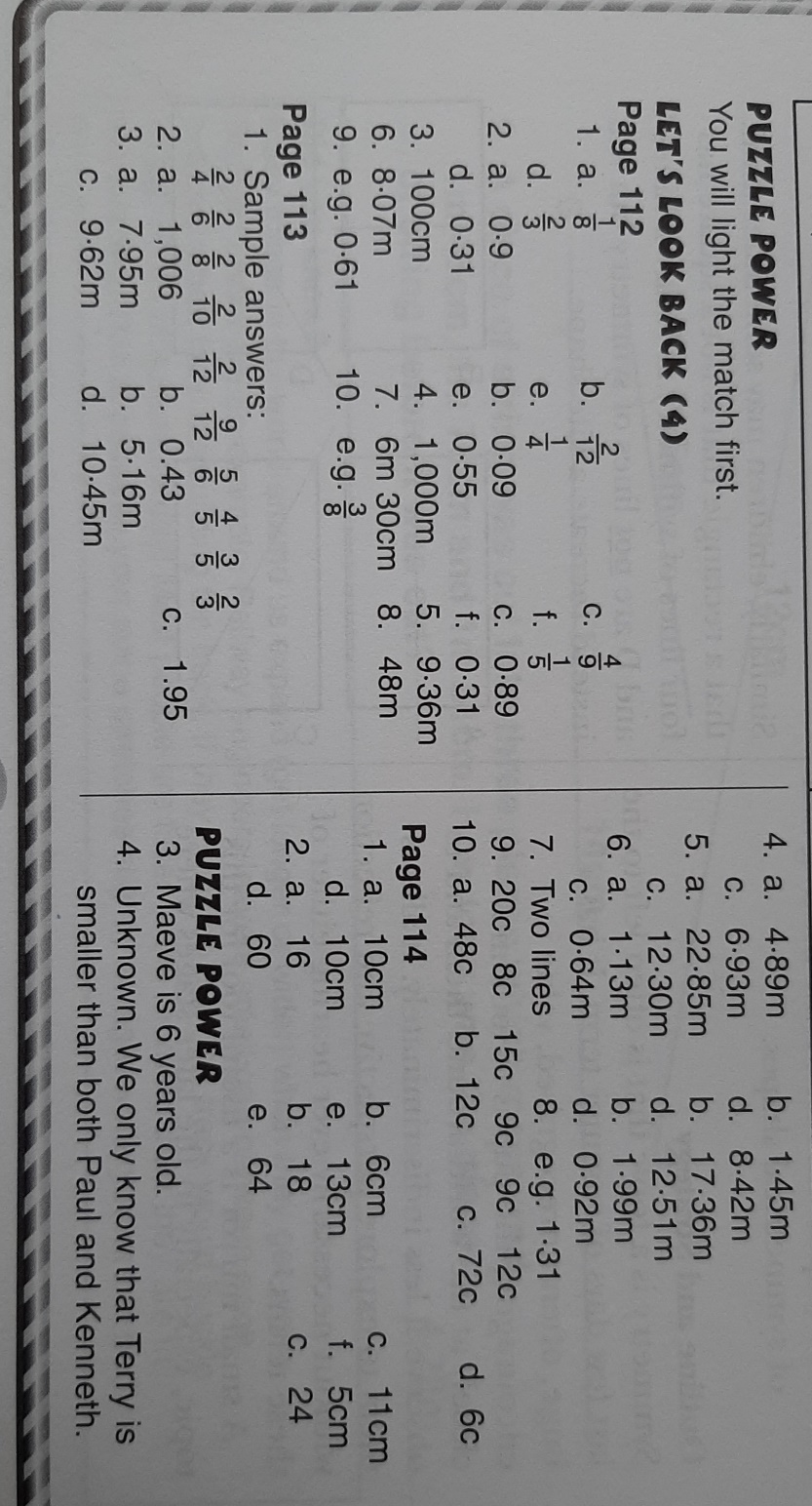 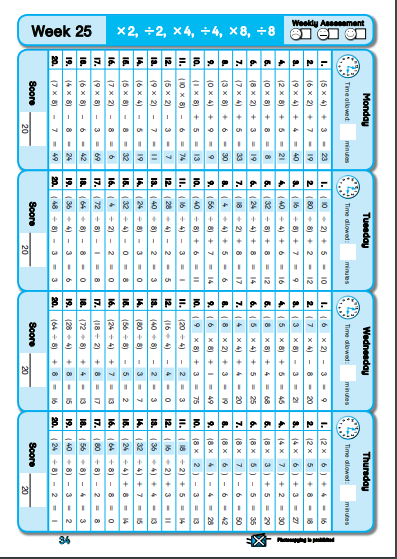 MonTuesWedThursFri1. 82. 7003. 94. 9, 21, 235. €8.996. 40007. 71028. True9. 0.510. 9011. 312. 1413. 10 cm²14. 5415. Yes1. 4002. 33. 54. Answers will vary5. 4.56. 107. 70008. 259. 5040 10. 6 hrs 75 mins = 7 hrs 15 mins11. 129 r 212. 100113. 5.9914. Teacher check15. 3.81. Answers will vary2. 6503. 44. 7.65. 36526. 187. 608. False9. 310. €3.5011. Answers will vary12. 0.213. 1, 2, 4 and 5 14. 5850 15. 500 ml1. 3.242. 43. €4.504. 45. 2506. 2157. 65008. <9. 0.709 10. 6011. 360012. 10c 13. 314. 615. 121. 2042. Teacher check3. 64.8 1/55. 90006. 21857. 54408. 9/129. 22510. 1.4111. 769812. 4/8or 1/213. 4 hrs 24 mins14.9 1/10l = 9100 ml15. 172 r 1